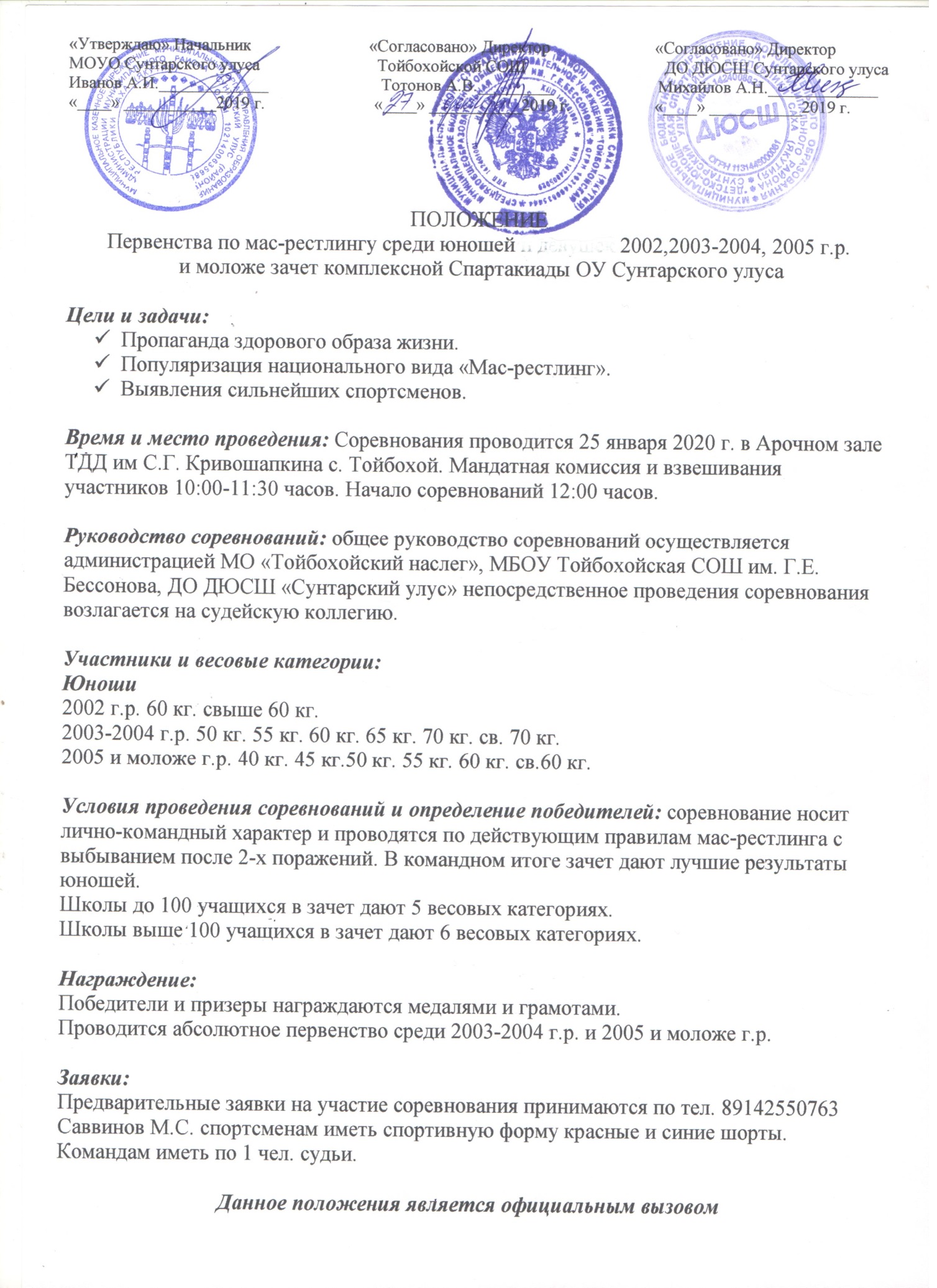 ТүмүкКүрэскэ барыта 14 оскуола, 109 мадьыны кытынна. Чөмпүйүөннэр ааттара:2005 с.т.40 кг Леонтьев Александр, Кэмпэндээйи45 кг Илларионов Марат, Түбэй50 кг Кондратьев Тимур, ССОШ №155 кг Илларионов Рустам, Түбэй60 кг Сидоров Юлиан, Аллыҥа60 кг уэьээ Семенов Мисаил, Аллыҥа2003-2004 с.т.50 кг Самсонов Дима, Кириэстээх55 кг Ямщиков Максим, Кэмпэндээйи60 кг Захаров Роберт, Кутана65 кг Иванов Валентин, ССОШ №170 кг Илларионов Тимур, Түбэй70 кг уеьээ Сидоров Слава, Тойбохой2002 с.т.60 кг Игнатьев Герман, Кутана60 кг уэьээ Михайлов Алеша, Маар КүөлМуҥутуур кыайыылаахтар икки группанан буоллулар Аллыҥа оскуолатын оҕолороСидоров Юлиан, 7 кылаас уонна Алексеев Эрчим, 10 кылаас. Тренердэрэ Большаков Тимофей Тимофеевич, физкультура учуутала.Оскуолалар икки ардыларынааҕы хамаанданан миэстэҕэ тигистилэр:1 миэстэ Маар Күөл оскуолата.2 миэстэ Сунтаар 1 нүөмэрдээх оскуолата.3 миэстэ Аллыҥа оскуолата.